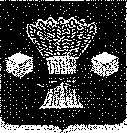 	АдминистрацияСветлоярского_муниципального района Волгоградской областиПОСТАНОВЛЕНИЕот 06.02. 2023	№ 118	О присвоении организации статусагарантирующей организации на территорииБольшечапурниковского сельского поселенияСветлоярского муниципального района Волгоградской области В целях исполнения Федерального закона от 07.12.2011 № 416-ФЗ «О водоснабжении и водоотведении», руководствуясь Уставом Светлоярского муниципального района Волгоградской области,постановляю:Присвоить муниципальному унитарному предприятию жилищно-коммунального хозяйства Большечапурниковского сельского поселения Светлоярского муниципального района Волгоградской области «Большечапурниковское коммунальное хозяйство» (далее по тексту МУП ЖКХ «Большечапурниковское КХ») статус гарантирующей организации в сферах теплоснабжения, водоснабжения и водоотведения.Определить зону деятельности МУП ЖКХ «Большечапурниковское КХ»  в сфере теплоснабжения, водоснабжения и водоотведения в административных границах Большечапурниковского сельского поселения Светлоярского муниципального района Волгоградской области.Признать утратившим силу постановление от 18.08.2017 № 1827               «О присвоении организации статуса гарантирующей организации на территории Большечапурниковского сельского поселения Светлоярского муниципального района Волгоградской области».Отделу по муниципальной службе, общим и кадровым вопросам администрации Светлоярского района Волгоградской области (Иванова Н.В.) разместить настоящее постановление на официальном сайте Светлоярского муниципального района Волгоградской области.Контроль  за   исполнением   настоящего    постановления   возложить  наисполняющего обязанности заместителя главы Светлоярского муниципального района Волгоградской области на Д.Н. Леонова.Глава муниципального района                                                               В.В.ФадеевС.В.Карташов